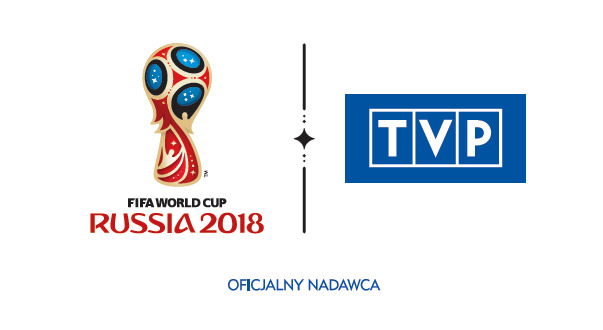 Wielkie emocje czekają na widzów Telewizji Polskiej . Już od 14 czerwca w TVP1, TVP2 i TVP Sport, na stronie internetowej SPORT.TVP.PL oraz za pomocą aplikacji mobilnej TVP Sport będzie można śledzić Mistrzostwa Świata w piłce nożnej Rosja 2018. Telewizja Polska zadbała o mocną reprezentację dziennikarzy. Mistrzostwa skomentują  m.in. Dariusz Szpakowski, Jacek Laskowski, Maciej Iwański oraz Tomasz Jasina. 14 czerwca o godzinie 16.30 w TVP1 i TVP Sport będzie transmitować ceremonię otwarcia piłkarskich Mistrzostw Świata w Rosji. Pół godziny później, w pierwszym meczu zagrają gospodarze przeciwko reprezentacji Arabii Saudyjskiej.Polska pierwszy mecz zagra 19 czerwca na Stadionie Spartaka w Moskwie. Rywalem biało-czerwonych będzie reprezentacja Senegalu. Na następne spotkanie trzeba będzie poczekać do 24 czerwca wówczas Polacy zmierzą się w Kazaniu z reprezentacją Kolumbii. Ostatnie spotkanie w grupie z Japonią zostanie rozegrane 28 czerwca na stadionie w Wołgogradzie. Polska reprezentacja jest faworytem do wyjścia z grupy. Kadra prowadzona przez Adama Nawałkę, podczas EURO 2016 we Francji, doszła aż do ¼ finału. Grupa A: 

14 czerwca 2018 (czwartek)
17:00 Rosja – Arabia Saudyjska (Moskwa) 

15 czerwca 2018 (piątek)
14:00  Egipt – Urugwaj (Jekaterynburg) 

19 czerwca 2018 (wtorek)
20:00  Rosja – Egipt (Sankt Petersburg) 

20 czerwca 2018 (środa):
17:00  Urugwaj – Arabia Saudyjska (Rostów) 

25 czerwca 2018 (poniedziałek)
16:00  Arabia Saudyjska – Egipt (Samara)
16:00  Urugwaj – Rosja (Sankt Petersburg)

Grupa B: 

15 czerwca 2018 (piątek)
17:00 Maroko – Iran (Sankt Petersburg)
20:00 Portugalia – Hiszpania (Soczi) 

20 czerwca 2018 (środa)
14:00  Portugalia – Maroko (Moskwa)
20:00  Iran – Hiszpania (Kazań) 

25 czerwca 2018 (poniedziałek)
20:00  Iran – Portugalia (Sarańsk)
20:00  Hiszpania – Maroko (Kaliningrad) 

Grupa C: 

16 czerwca 2018 (sobota)
12:00 Francja – Australia (Kazań)
18:00 Peru – Dania (Sarańsk) 

21 czerwca 2018 (czwartek)
14:00 Dania – Australia (Samara)
17:00 Francja – Peru (Jekaterynburg) 

26 czerwca 2018 (wtorek):
16:00  Dania – Francja (Moskwa)
16:00 Australia – Peru (Soczi) 

Grupa D: 

16 czerwca 2018 (sobota)
15:00 Argentyna – Islandia (Stadion Spartaka, Moskwa)
21:00 Chorwacja – Nigeria (Kaliningrad) 

21 czerwca 2018 (czwartek)
20:00, Argentyna – Chorwacja (Niżny Nowogród) 

22 czerwca 2018 (piątek)
17:00, Nigeria – Islandia (Wołograd) 

26 czerwca 2018 (wtorek)
20:00, Nigeria – Argentyna (Sankt Petersburg)
20:00, Islandia – Chorwacja (Rostów) 

Grupa E: 

17 czerwca 2018 (niedziela)
14:00, Kostaryka – Serbia (Samara)
20:00, Brazylia – Szwajcaria (Rostów) 

22 czerwca 2018 (piątek)
14:00, Brazylia – Kostaryka (Sankt Petersburg)
20:00, Serbia – Szwajcaria (Kaliningrad) 

27 czerwca 2018 (środa)
20:00, Serbia – Brazylia (Stadion Spartaka, Moskwa)
20:00, Szwajcaria – Kostaryka (Niżny Nowogród) 

Grupa F: 

17 czerwca 2018 (niedziela)
17:00, Niemcy – Meksyk (Moskwa)

18 czerwca 2018 (poniedziałek)
14:00, Szwecja – Korea Południowa (Niżny Nowogród) 

23 czerwca 2018 (sobota):
17:00, Korea Południowa – Meksyk (Rostów)
20:00, Niemcy – Szwecja (Soczi) 

27 czerwca 2018 (środa):
16:00, Korea Południowa – Niemcy (Kazań)
16:00, Meksyk – Szwecja (Jekaterynburg) 

Grupa G: 

18 czerwca 2018 (poniedziałek)
17:00, Belgia – Panama (Soczi)
20:00, Tunezja – Anglia (Wołgograd) 

23 czerwca 2018 (sobota)
14:00, Belgia – Tunezja (Stadion Spartaka, Moskwa) 

24 czerwca 2018 (niedziela)
14:00, Anglia – Panama (Niżny Nowogród) 

27 czerwca 2018 (środa)
20:00, Anglia – Belgia (Kaliningrad)
20:00, Panama – Tunezja (Sarańsk)Grupa H: 

19 czerwca 2018 (wtorek)
14:00, Kolumbia – Japonia (Sarańsk) 17:00, Polska – Senegal (Stadion Spartaka, Moskwa)
24 czerwca 2018 (niedziela):
19:00, Japonia – Senegal (Jekaterynburg)
20:00, Polska – Kolumbia (Kazań) 
28 czerwca 2018 (czwartek):
16:00, Japonia – Polska (Wołgograd)
16:00, Senegal – Kolumbia (Samara)Mecze 1/8 finału30 czerwca 2018 (sobota):
16:00, zwycięzca grupy C – drugie miejsce w grupie D (Kazań)
20:00, zwycięzca grupy A – drugie miejsce w grupie B (Soczi)1 lipca 2018 (niedziela):
16:00, zwycięzca grupy B – drugie miejsce w grupie A (Moskwa-Łużniki)
20:00, zwycięzca grupy D – drugie miejsce w grupie C (Niżny Nowogród)2  lipca 2018 (poniedziałek):
16:00, zwycięzca grupy E – drugie miejsce w grupie F (Samara)
20:00, zwycięzca grupy G – drugie miejsce w grupie H (Rostów nad Donem)3 lipca 2018 (wtorek):
16:00, zwycięzca grupy F – drugie miejsce w grupie E (Sankt Petersburg)
20:00, zwycięzca grupy H – drugie miejsce w grupie G (Moskwa-Spartak)Mecze 1/4 finału6 lipca 2018 (sobota):
16:00, zwycięzca pierwszego meczu 1/8 – zwycięzca drugiego meczu 1/8 (Niżny Nowogród)
20:00, zwycięzca piątego meczu 1/8 – zwycięzca szóstego meczu 1/8 (Kazań)7 lipca 2018 (niedziela):
16:00, zwycięzca siódmego meczu 1/8 – zwycięzca ósmego meczu 1/8 (Samara)
20:00, zwycięzca trzeciego meczu 1/8 – zwycięzca czwartego meczu 1/8 (Soczi)Mecze 1/2 finału10 lipca 2018 (wtorek):
20:00, zwycięzca pierwszego meczu 1/4 – zwycięzca drugiego meczu 1/4 (Sankt Petersburg)
20:00, zwycięzca trzeciego meczu 1/4 – zwycięzca czwartego meczu 1/4 (Moskwa-Łużniki)MECZ O 3 MIEJSCE14 lipca 2018 (sobota):16:00, przegrany pierwszego meczu 1/2 – przegrany drugiego meczu 1/2 (Sankt Petersburg)MECZ FINAŁOWY15 lipca 2018 (niedziela)17:00, zwycięzca pierwszego meczu 1/2 – zwycięzca drugiego meczu 1/2 (Moskwa-Łużniki)